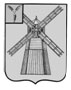 АДМИНИСТРАЦИЯ ПИТЕРСКОГО МУНИЦИПАЛЬНОГО РАЙОНА САРАТОВСКОЙ ОБЛАСТИР А С П О Р Я Ж Е Н И Еот 4 марта 2015 года  № 31-рс. ПитеркаО внесении изменений в структуру и штатную численность муниципального бюджетного учреждения культуры «Нивский сельский Дом культуры» поселка Нива Питерского района Саратовской областиВ соответствии с Уставом Питерского муниципального района, Уставом муниципального бюджетного учреждения культуры «Нивский сельский Дом культуры» поселка Нива Питерского района Саратовской области, рассмотрев ходатайство директора муниципального бюджетного учреждения культуры «Нивский сельский Дом культуры» поселка Нива Питерского района Саратовской области от 4 марта 2015 года 1.  Внести изменения в  структуру и штатную численность муниципального бюджетного учреждения культуры «Нивский сельский Дом культуры» поселка Нива Питерского района Саратовской области,  согласованную распоряжением администрации муниципального района от 11 декабря 2014 года № 289-р:1.1. Сократить штатные единицы в количестве 2 ставок:1.1.1. Уборщик производственных и служебных помещений в количестве 1 ставки;1.1.2. Заведующий филиала «Приозёрновский сельский клуб» в количестве 0,25 ставки;1.1.3. Заведующий филиала «Руновский сельский клуб» в количестве 0,25 ставки;1.1.4. Художник-оформитель в количестве 0,5 ставки.2. Изложить приложения № 1, № 2 к распоряжению администрации муниципального района от 11 декабря 2014 года № 289-р в новой редакции согласно приложению.3. Настоящее распоряжение вступает в силу с момента  подписания и распространяется на правоотношения, возникшие с 1 января 2015 года, за исключением подпункта 1.1.4. и пункта 2.4. Подпункт 1.1.4. и пункт 2 настоящего распоряжения вступают в силу с 10 мая 2015 года.5. Контроль за исполнением настоящего распоряжения возложить на заместителя главы администрации муниципального района по социальной сфере Афанасьеву Л.А.И.о. главы  администрациимуниципального района                                                                             А.А. РябовПриложение № 1  к распоряжению администрации муниципального района от 4 марта  2015  года № 31-р«Приложение № 1 к распоряжению администрации муниципального района от 11 декабря 2014 года № 289-рСТРУКТУРАмуниципального бюджетного учреждения культуры «Нивский сельский Дом культуры» поселка Нива Питерского района Саратовской областиВЕРНО: управляющий делами администрации               муниципального района                                                           Н.А. СалацкаяПриложение № 2  к распоряжению администрации муниципального района от 4 марта  2015  года № 31-р«Приложение № 2 к распоряжению администрации муниципального района от 11 декабря 2014 года № 289-рШТАТНАЯ ЧИСЛЕННОСТЬмуниципального бюджетного учреждения культуры «Нивский сельский Дом культуры» поселка Нива Питерского района Саратовской областиВЕРНО: управляющий делами администрации               муниципального района                                                                          Н.А. СалацкаяДиректорДиректорДиректорХудожественный руководительРуководитель танцевального коллективаКульторганизатор по работе с молодежьюТехнический персонал»Должность (профессия)Количество  штатных единицДиректор1Руководитель танцевального коллектива0,5Художественный руководитель0,5Культорганизатор по работе с молодежью1Сантехник0,5Уборщик производственных и служебных помещений1ИТОГО:4,5                 »         